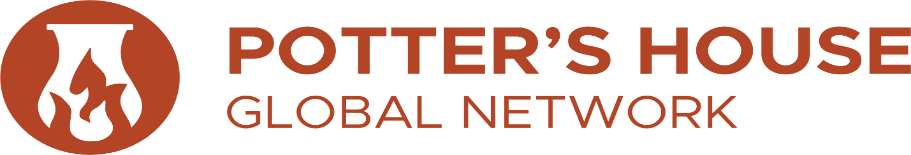 PO Box 207; Mt. Pleasant, MI 48804  USA(989) 506-2703  pottershouseglobalnetwork@gmail.comMaking Disciples Who Make Disciples of Every Age!PHGN Ministry License Requirements &/or OrdinationPHGN Licensed or Ordained Ministers become a part of the PHGN family, networking with others of like faith and values.  We share a like passion to continue the ministry of Jesus Christ, expanding His kingdom work throughout the earth.  We understand that as recognized licensed or ordained ministers under the spiritual covering of Potter’s House Global Network, we represent one another and are therefore committed to living and working in integrity toward God, His Word, and others.  We seek to serve rather than be served.Those wishing to receive any ministry license through PHGN are required to:Complete Vessels of Honor School of Discipleship and Ministry OR to have completed all 18 courses of the PHGN Multi-Generational Discipleship Institute OR an equivalent. (*)Provide a letter of recommendation from a PHGN Ministry Partner, PHGN Affiliate, or PHGN Licensed/Ordained Minister.  Submit the completed PHGN Ministry License Application.If the applicant is from Uganda or Nigeria, they must be approved by the PHGN National Leadership Board.Be approved by the PHGN USA Executive Board.  Make Payment of the $25.00 non-refundable PHGN Ministry Application Fee. (**)(*) An equivalent would be considered proof of completion of a Bible School, Theological Seminary, or similar Bible training course.  (**) The PHGN Ministry Fee is reduced according to the economic situation in the country the applicant lives in.  Contact us for more information.)Upon approval of the PHGN Ministry License, the applicant would be required to:Attend at least 4 on-line PHGN Ministry Conversations each year.Attend the PHGN on-line or in person Global Conference in October of each year.Submit an updated renewal form highlighting any changes in or plans for ministry in January of each year.  (For the purpose of accountability of relationship, prayer focus, and continued encouragement.)Pay the annual fee of $175.00 for renewal of the PHGN Ministry License in January of each year.  (*)(*) The PHGN Ministry License Fee is reduced according to the economic situation in the country the applicant lives in.  Contact us for information.)The Benefits of Becoming a PHGN Licensed Minister are:Monthly encouragement through the on-line PHGN Ministry Conversations with PHGN Founders.PHGN on-line discipleship schools and courses at half cost.Free PHGN discipleship curriculum and materials.Opportunity to partner with PHGN discipleship programs, such as Word Club, Sunday School Teacher Fellowships, or Redemption LIFE for adults or families.  Opportunity to participate in PHGN humanitarian efforts in prayer, giving of financial support, or participating in short-term mission trips (*)Opportunity to pursue PHGN Ministry Ordination after two years.   (See PHGN Ministry Ordination)(*) PHGN facilitates short-term mission trips to work with selected Ministry Partners each year.  PHGN Affiliates can apply to go with the short-term mission teams to serve at their own expense.  This is an opportunity to serve the global church in prayer, financial donations, and/or missionary work.  PHGN Ministry Ordination:Potter’s House Global Network will receive applications for Ministry Ordination from a PHGN Licensed Minister who has faithfully participated in the PHGN requirements and served in their area of ministry for two years and has a recognized 5-fold ministry calling.  Those wishing to receive PHGN Ministry Ordination are required to:Be a Licensed Minister for a minimum of two years. Have already served faithfully in their area of ministry for a minimum of two years.Submit a completed PHGN Ministry Ordination application.If the applicant is from Uganda or Nigeria, approval by the PHGN National Leadership Team is required.Be approved by the PHGN USA Executive Board.Once the application has been approved, the PHGN Ordained Minister will be required to complete the PHGN Ministry Renewal Form in January of each year and pay the annual $175 renewal fee. (*)  In addition, he or she will be required to continue the requirements stated for PHGN Licensed Ministers.(*) The Ministry License/Ordination fee is reduced according to the economic situation in the country the applicant lives in.  Contact our office for more information.  Please proceed to the application on the next page…PHGN Ministry License/Ordination ApplicationPlease select what you are applying for:Pastor Ministry LicenseEvangelist Ministry LicenseOrdination Children’s Pastor Ministry LicenseYouth Pastor Ministry LicenseFamily Pastor Ministry LicensePersonal Information:Name: __________________________________________________________________Home Phone: ___________________________ Cell Phone: _______________________Home Address ___________________________________________________________City _______________________ State _____ Zip __________ Country:  _____________E-Mail __________________________________________________________________Birth date________________________________________________________________Marital Status: Single ______________ Married ______________ Divorced___________ Spouse's Name: ______________________________ Birth date ___________________  Children (at home): Names and Birthdates ________________________________________________________________________ ________________________________________________________________________________________________________________________________________________ Employment: Present ________________________________________________________________________________________________________________________________________________ Education: School Name and Years AttendedHigh School ___________________________________________________________University ____________________________________________________________ Bible College __________________________________________________________Other (Discipleship Training Centers/Schools)_____________________________________________________________________ __________________________________________________________________________________________________________________________________________List any Degrees and the Granting Organization________________________________________________________________________       ________________________________________________________________________________________________________________________________________________ Explanation of Present 5-Fold Ministry: Apostle ____________ Prophet __________________ Evangelist ________________ Pastor _______________ Teacher __________________Please briefly outline your ministry presently _____________________________________________________________________ __________________________________________________________________________________________________________________________________________What is the primary focus of your present ministry?Children ___	Teens ___	Families ___	Church-Planting ___	Evangelism ___  Pastoring a Congregation ___		Credentials: Please mark your current credential status. Ordained __________, When ____________________, By Whom _______________ _____________________________________________________________________Licensed __________, When ____________________, By Whom ________________ _____________________________________________________________________ Other __________, When ____________________, By Whom__________________ _____________________________________________________________________Approximate number of hours you are weekly involved in ministry: 10 hours_____ 20 hours_____ 30 hours_____ More________ 10. Ministerial History: Briefly give your ministry (churches served, etc.) to date, including places and dates.  Please use a separate sheet of paper. Church Membership: Are you presently a member of a Church? Yes _______No _______ If yes, please give name. Name ______________________________________________ Phone ________________________ Address ___________________________________ City __________________________ State ______ Zip _________Country:  ___________Pastor's Name ____________________________________________________________Pastor’s Email ____________________________________________________________The following copied items should be submitted with this document: A photo of yourself. A photo of your Church or congregation, if pastoring. Copies of your current or previous credentials certificates or cards. Copy of degrees, diplomas, or certificates, if any.  Please have the following letters of recommendation sent to The Potter’s House Global Network Office (Attn: Credentials) or by email to potterhouseglobalnetwork@gmail.com  A letter from your present Pastor or Overseer. A letter from a family member or friend.A letter from a previous employer or overseer of a ministry you previously served under. Doctrinal Statement: Please use a separate piece of paper to answer the following questions. Typed answers are preferred. NOTE: Please use at least two (2) scripture references in answering each question. This should be submitted with your application.Briefly explain your doctrinal stand on the Inspiration of the Scriptures. What is your doctrinal view of the Holy Trinity of God? What do you believe the Bible teaches concerning the requirements of Salvation and how Salvation can be obtained? On a separate sheet of paper, please describe your ministry calling considering Ephesians 4:11.If married: Please have your spouse attach a separate sheet of paper consisting of at least one or two full paragraphs in which they share their outlook concerning your calling. Ministry Ordination Applications:  Applicants for Ministry Ordination must have an established five-fold ministry and have served faithfully for a minimum of two years.  Ordination is recognition of those whose calling and ministry has been confirmed and proven through faithful service and fruitfulness.  Application Fee: A one-time application fee of $25.00 should be submitted with this document.  A reduced cost is available to applicants outside of the USA, based upon the economic situation.  Contact us for more information.  Checks may be payable to PHGN.    On-line payments may be made at https://donorbox.org/phgn PHGN Annual Ministry license or Ordination Fee:  Upon approval of your PHGN Ministry License, an annual PHGN Ministry License or Ordination Fee of $175 will be required.  A reduced cost is available to applicants outside of the USA, based upon the economic situation.  Contact us for more information.  Checks may be payable to PHGN.  On-line payments may be made at https://donorbox.org/phgn  Your Signature ____________________________________________________Date _________